   Подручни кошаркашки савез Бијељина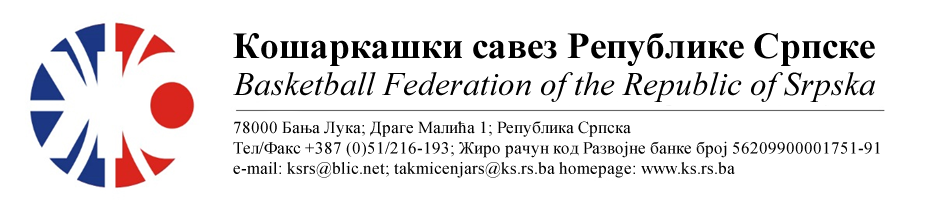 БИЛТЕН БР. 14Друга мушка лига РС центарТакмичарска сезона 2022/202314.коло8.коло (заостала утакмица)ТАБЕЛА :* УТ – Број одиграних утакмица, ПОБ – Број остварених побједа, ПОР – Број пораза, КПО – Бројпостигнутих поена, КПР – Број примљених поена, КР – Кош разлика, БОД – Број Бодова.ОДЛУКЕ :Одигране утакмице региструју се постигнутим резултатом.Кажњава се КК Братунац са........................................................50 КМ-због досуђене ТГ играчу Радосављевић С(Тачка 11.2.4.1 Пропозиција, веза Тачка 11.2.4.21, веза Тачка 11.2.4.22-поновљен случај)Кажњава се КК Модрича са укупно...........................................125 КМ-због досуђене ТГ играчу Луковић Б.са..................50 КМ(Тачка 11.2.4.1 Пропозиција, веза Тачка 11.2.4.21, веза Тачка 11.2.4.22-поновљен случај)-због дисквалификације играча Луковић Б.са........75 КМ(Тачка 11.2.4.6 Пропозиција, веза Тачка 11.2.4.21)ОСТАЛА САОПШТЕЊА :Изречене новчане казне уплатити одмах, а најкасније у року од 5 (пет) дана од правоснажности одлука (Тачка 11.5. Пропозиција такмичења).Пласман екипа на 6 и 7 мјесту одређен је на основу међусобних сусрета КК Бест – КК Шамац 71:57, КК Шамац – КК Бест 83:78Првак 2.МЛРС група Центар за такмичарску сезону 2022/23 је КК Будућност ФабрикаУ складу са Тачком 2.10 Пропозиција такмичења право наступа у Мини лиги остварили су КК Будућност Фабика и КК  БратунацЧЕСТИТАМ КК БУДУЋНОСТ ФАБРИКА ОСВОЈЕНИ НАСЛОВ ПРВАКА 2.МЛРС ЦЕНТАР   Комесар такмичења               									 Миодраг Ивановић, с.р.Бројутакмице:
53.КК БРAТУНАЦ КК МОДРИЧА7054Бројутакмице:
53.Резултат по четвртинама:(12:12, 21:16, 20:09, 17:17)(12:12, 21:16, 20:09, 17:17)(12:12, 21:16, 20:09, 17:17)Делегат: Јокановић Н.Делегат: Јокановић Н.Делегат: Јокановић Н.Делегат: Јокановић Н.Судије: Боровина М., Марјановић С., Тијанић С. Судије: Боровина М., Марјановић С., Тијанић С. Судије: Боровина М., Марјановић С., Тијанић С. Судије: Боровина М., Марјановић С., Тијанић С. ПРИМЈЕДБЕ:Досуђена ТГ играчу домаће екипе Радосављевић С. због приговораДосуђена ТГ играчу гостујуће екипе Луковић Б. због приговора. У наставку утакмице наведеном играчу је досуђена Нг па је аутоматски дисквалификованОстало без  примједбиПРИМЈЕДБЕ:Досуђена ТГ играчу домаће екипе Радосављевић С. због приговораДосуђена ТГ играчу гостујуће екипе Луковић Б. због приговора. У наставку утакмице наведеном играчу је досуђена Нг па је аутоматски дисквалификованОстало без  примједбиПРИМЈЕДБЕ:Досуђена ТГ играчу домаће екипе Радосављевић С. због приговораДосуђена ТГ играчу гостујуће екипе Луковић Б. због приговора. У наставку утакмице наведеном играчу је досуђена Нг па је аутоматски дисквалификованОстало без  примједбиПРИМЈЕДБЕ:Досуђена ТГ играчу домаће екипе Радосављевић С. због приговораДосуђена ТГ играчу гостујуће екипе Луковић Б. због приговора. У наставку утакмице наведеном играчу је досуђена Нг па је аутоматски дисквалификованОстало без  примједбиБројутакмице:
54.КК БЕСТКК ШАМАЦ7157Бројутакмице:
54.Резултат по четвртинама: (18:18, 25:10, 13:13, 15:16) (18:18, 25:10, 13:13, 15:16) (18:18, 25:10, 13:13, 15:16)Делегат: Јолдић С.Делегат: Јолдић С.Делегат: Јолдић С.Делегат: Јолдић С.Судије: Омбашић Д., Јанковић Н., Јовић Ж.Судије: Омбашић Д., Јанковић Н., Јовић Ж.Судије: Омбашић Д., Јанковић Н., Јовић Ж.Судије: Омбашић Д., Јанковић Н., Јовић Ж.ПРИМЈЕДБЕ:Без примједбиПРИМЈЕДБЕ:Без примједбиПРИМЈЕДБЕ:Без примједбиПРИМЈЕДБЕ:Без примједбиБројутакмице:
55.ОКК РУДАР 2015КК РУДАР9279Бројутакмице:
55.Резултат по четвртинама:(18:13, 28:18, 24:14, 22:31)(18:13, 28:18, 24:14, 22:31)(18:13, 28:18, 24:14, 22:31)Делегат: Тодоровић С.Делегат: Тодоровић С.Делегат: Тодоровић С.Делегат: Тодоровић С.Судије: Стојанчевић Г., Беговић Д., Томић М.Судије: Стојанчевић Г., Беговић Д., Томић М.Судије: Стојанчевић Г., Беговић Д., Томић М.Судије: Стојанчевић Г., Беговић Д., Томић М.ПРИМЈЕДБЕ:Без примједбиПРИМЈЕДБЕ:Без примједбиПРИМЈЕДБЕ:Без примједбиПРИМЈЕДБЕ:Без примједбиБројутакмице:
56.КК БУДУЋНОСТ ФАБРИКАКК РАДНИК СПАРК9869Бројутакмице:
56.Резултат по четвртинама:(21:20, 23:15, 25:15, 29:19)(21:20, 23:15, 25:15, 29:19)(21:20, 23:15, 25:15, 29:19)Делегат: Пантић М.Делегат: Пантић М.Делегат: Пантић М.Делегат: Пантић М.Судије: Мајсторовић Г., Марјановић С., Тијанић С.Судије: Мајсторовић Г., Марјановић С., Тијанић С.Судије: Мајсторовић Г., Марјановић С., Тијанић С.Судије: Мајсторовић Г., Марјановић С., Тијанић С.ПРИМЈЕДБЕ:Без  примједбиПРИМЈЕДБЕ:Без  примједбиПРИМЈЕДБЕ:Без  примједбиПРИМЈЕДБЕ:Без  примједбиБројутакмице:
31.КК РУДАРКК БЕСТ6167Бројутакмице:
31.Резултат по четвртинама:(15:10, 18:17, 17:19, 11:21)(15:10, 18:17, 17:19, 11:21)(15:10, 18:17, 17:19, 11:21)Делегат: Пантић М.Делегат: Пантић М.Делегат: Пантић М.Делегат: Пантић М.Судије: Стојанчевић Г., Беговић Д., Томић М.Судије: Стојанчевић Г., Беговић Д., Томић М.Судије: Стојанчевић Г., Беговић Д., Томић М.Судије: Стојанчевић Г., Беговић Д., Томић М.ПРИМЈЕДБЕ:Без примједбиПРИМЈЕДБЕ:Без примједбиПРИМЈЕДБЕ:Без примједбиПРИМЈЕДБЕ:Без примједбиЕКИПАУТПОБПОРКПОКПРКРБОД1КК БУДУЋНОСТ ФАБРИКА141401225942+283282КК БРАТУНАЦ1410411571052+105243КК МОДРИЧА149511771020+157234КК РАДНИК СПАРК148611211024+97225ОКК РУДАР 20151477108310830216КК БЕСТ143119591142-183177КК ШАМАЦ143119311118-187178КК РУДАР142128581130-27215